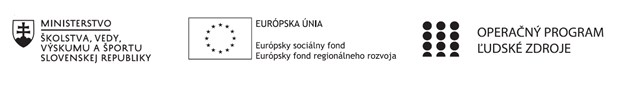 Správa o činnosti pedagogického klubu Príloha:Prezenčná listina zo stretnutia pedagogického klubuPríloha správy o činnosti pedagogického klubu                                                                                             PREZENČNÁ LISTINAMiesto konania stretnutia: ZŠ Sama CambelaDátum konania stretnutia: .....12.05.2021 ........Trvanie stretnutia: ...14, 00 – 17,00 hod......Zoznam účastníkov/členov pedagogického klubu:Meno prizvaných odborníkov/iných účastníkov, ktorí nie sú členmi pedagogického klubu  a podpis/y:Prioritná osVzdelávanieŠpecifický cieľ1.1.1 Zvýšiť inkluzívnosť a rovnaký prístup ku kvalitnému vzdelávaniu a zlepšiť výsledky a kompetencie detí a žiakovPrijímateľZákladná škola Sama Cambela, Školská 14, 976 13 Slovenská ĽupčaNázov projektuZvýšenie kvality vzdelávania na ZŠ Sama Cambela v Slovenskej ĽupčiKód projektu  ITMS2014+312011R070Názov pedagogického klubu 5.6.2. Pedagogický klub - čitateľské dielne s písomným výstupomDátum stretnutia  pedagogického klubu12.05.2021  Miesto stretnutia  pedagogického klubuZŠ Sama Cambela, Slovenská ĽupčaMeno koordinátora pedagogického klubuMgr. Marcela KramcováOdkaz na webové sídlo zverejnenej správyhttp://www.zsslovlupca.edu.sk/Manažérske zhrnutie:Čítanie predstavuje pre žiakov nielen rozvoj emocionality, estetického cítenia či osvojovanie si učiva. Vďaka čítaniu môžu začať lepšie chápať aj svet. Porozumenie textu predstavuje mimoriadnu úlohu vo vývine žiakov. Keďže text prináša nové informácie, žiaci musia premýšľať a tiež spájať nové informácie s tými, ktoré už majú osvojené. Pri čítaní textu je dôležité, aby si žiaci uvedomili, čo už o danej téme vedia a čím novým si pomocou textu svoje vedomosti obohatili. Existuje viac efektívnych postupov, ktoré môžete na vyučovaní so žiakmi vyskúšať. Tieto nástroje im pomáhajú samostatne regulovať svoje čítanie a tiež porozumenie textu. Určite ich niektoré zaujmú a čo je najdôležitejšie, vtiahnu ich do čítania textu, vďaka čomu majú šancu aktívne a tvorivo si rozširovať svoje vedomosti. (zdroj. eduworld.sk)Kľúčové slová:Metakognitívne schopnosti, informácie, rozvoj emocionality a estetického cíteniaHlavné body, témy stretnutia, zhrnutie priebehu stretnutia: Náplňou stretnutia bolo oboznámenie sa s metódou PREZERAJ – PÝTAJ SA – PREČÍTAJ – ODPOVEDZ – ZOPAKUJ.Jadro postupu Prezeraj – pýtaj sa – prečítaj – odpovedz – zopakuj tvoria otázky, ktoré si žiak vytvorí sám a hľadá na ne odpovede. Potom si ich ešte zopakuje, aby si lepšie zapamätal nové informácie. Vo fáze PREZERAJ, si žiak prezerá len nadpisy a podnadpisy, príp. úvod a záver textu. Vo fáze PÝTAJ SA, žiak tvorí otázky pretvorením nadpisov. Vo fáze PREČÍTAJ, žiak číta text so zameraním na otázky, ktoré si sám vytvoril v predchádzajúcom kroku.  Nasleduje fáza ODPOVEDZ. Tu žiak odpovedá na dané otázky na základe textu. No a pri kroku ZOPAKUJ žiak odpovedá na každú otázku, pričom učebnicu má zatvorenú.Uvedenú metódu, Prezeraj – pýtaj sa – prečítaj – odpovedz – zopakuj, sme využili pri vytvorení vzorového pracovného listu.Závery a odporúčania:Metakognitívne schopnosti, metakognície (schopnosti rozmýšľať o svojom rozmýšľaní, monitorovať svoje myšlienky, na základe svojho sebapoznania regulovať svoje správanie) v práci s textom umožňujú žiakovi poznávať a sledovať nielen obsah textu, ale aj svoje porozumenie daného textu. Podstatou konkrétnych metód je porovnávanie poznania pred čítaním a po prečítaní textu. Príprava spôsobov hodnotenia výkonu žiakov v čítaní s porozumením zahŕňa prípravu prostriedkov a foriem priebežného a záverečného hodnotenia. Odporúčaným nástrojom sú špecifické nástroje, testy na zisťovanie porozumenia, ktoré môže učiteľ použiť bez ohľadu na obsah učiva a s ľubovoľným textom. Využívame slovné hodnotenie, ktoré tvoríme tak, aby splnilo poznávaciu funkciu. Vypracoval (meno, priezvisko)Mgr. Marcel HlaváčDátum12.05.2021Podpis............................Schválil (meno, priezvisko)............................Dátum............................Podpis............................Prioritná os:VzdelávanieŠpecifický cieľ:1.1.1 Zvýšiť inkluzívnosť a rovnaký prístup ku kvalitnému vzdelávaniu a zlepšiť výsledky a kompetencie detí a žiakovPrijímateľ:Základná škola Sama Cambela, Školská 14, 976 13 Slovenská ĽupčaNázov projektu:Zvýšenie kvality vzdelávania na ZŠ Sama Cambela v Slovenskej ĽupčiKód ITMS projektu:312011R070Názov pedagogického klubu:5.6.2. Pedagogický klub - čitateľské dielne s písomným výstupomč.Meno a priezviskoPodpisInštitúcia1.Mgr. Marcel HlaváčZŠ Sama Cambela2.PhDr. Jana JamriškováZŠ Sama Cambela3.Mgr. Marcela KramcováZŠ Sama Cambelač.Meno a priezviskoPodpisInštitúcia